МУНИЦИПАЛЬНОЕ КАЗЕННОЕ ОБЩЕОБРАЗОВАТЕЛЬНОЕ УЧРЕЖДЕНИЕ КВИТОКСКАЯ СОШ № 1Сценарий праздника  «Золотая осень»в старшей смешанной группе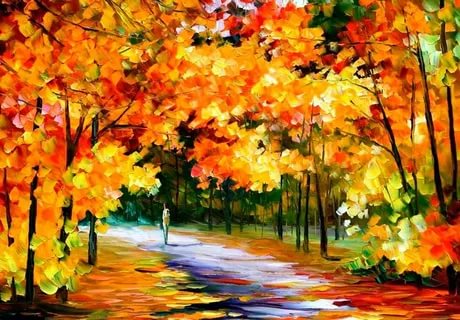 Подготовила и провелавоспитатель старшей смешанной группыБогданова О.В.Октябрь 2017 годЦели:  воспитать любовь к природе посредством детского утренника, посвященного времени года;  закреплять у детей представления об осенних явлениях природы посредством выразительного исполнения ими песен, танцев, стихотворений, игр; развивать музыкально – творческие способности детей; создать радостное настроение у детей от взаимного обучения; способствовать раскрытию творческих способностей детей Предварительная работа:Рассматривание репродукций с осенними пейзажами.Наблюдение за осенней природой. Чтение рассказов, сказок, стихов и загадок про деревья и осень.Беседы с детьми. Рисование на тему осени.Персонажи: осень (взрослый), баба Яга (взрослый), дети.Сценарий праздникаПод музыку дети входят в зал,   проходят по залу.Воспитатель: Начинаем праздник наш!
Этот праздник для вас!
Хочу вам загадку сейчас загадать!
Попробуйте быстро ее отгадать!
Утром мы во двор идем!
Листья сыплются дождем,
Под ногами шелестят и летят, летят, летят…
Если знаешь, не молчи!  Время года назови!  (Осень)Дети: ОсеньВоспитатель: Вот и пришла к нам осень - золотая пора! Осень покрыла всю землю золотым ковром, оголила деревья и кусты, задала большую работу садоводам и хлеборобам. Перемалывается пшеница, чтобы мы потом с вами могли кушать душистые и пышные пироги. Наши мамы и бабушки варят варенье, компоты, делают овощные запасы на зиму, а любители  грибов солят и сушат их, собрав в лесу после дождя.  Нет, что ни говори – осень прекрасная пора!Дети читают стихотворенияЗвучат капли дождя, выходит Осень. Воспитатель: А вот и царица Осень пожаловала! Осень, Осень, что с тобой?
Где же взгляд лучистый твой?
Почему ты плачешь вдруг?
Потускнело все вокруг!Осень:    Очень грустно мне с утра
Никому я не нужна
От меня лишь вред и слякоть,
Как же мне друзья не плакать?
Леший с Бабою Ягой
Мне сказали: «Осень, стой!
Все ребята любят лето
Поворачивай домой». Воспитатель:      Неправда, не верь им. Мы все очень ждали тебя, и ребята приготовили тебе сюрприз. Дети поют песню «Ласковая осень»Осень:    Очень рада я друзья,
Что вы любите меня.
Больше горевать не буду
Про обиды я забуду.
Хочу я с вами веселиться
И в танце весело кружиться.Танец «Листопад» с осенними листьями.Воспитатель: Осень постепенно вступает в свои права. Она бывает веселая и грустная, солнечная и пасмурная, с дождичком и мокрым снегом, с холодным ветром и заморозками. Но мы любим осень за щедрость и красоту, за редкие, но славные теплые денечки.Неожиданно раздается звук мотора, на метле влетает Баба-Яга. Баба Яга: Это кому здесь весело? Праздник у них,  видите ли, Осень они тут встречают, радуются, песни поют! А у меня вот радикулит от осеннего холода и сырости и эта, как ее там… хандра осенняя… а, вспомнила, ДЫПРЕССИЯ!  Листьями всю избушку завалило! А грязи-то, грязи-то сколько!  Вообщем, так, касатики! Не нужна нам никакая осень, пусть уж лучше сразу зима приходит. Зимой-то оно как-то повеселее будет. Вот сейчас я скажу волшебное заклинание (всю ночь его в своей колдовской книге искала!) и осень эту вашу заколдую, чтоб ни одной дождинки больше с неба не упало, ни листочка не слетело! Баба яга колдует (звучит волшебная музыка), делая вокруг Осени магические пассы руками.Баба Яга:     Осень, ты нам не нужна. 
Осень, ты уйти должна! 
Я хочу, чтобы за летом – 
Сразу к нам пришла Зима! Осень впадает в полусонное состояние и, повинуясь движениям Бабы Яги, выходит из зала. Звучит завывание вьюги.Воспитатель:    Баба Яга, что же ты наделала! Ты не представляешь, сколько бед принесла ты в  лес!Баба Яга:  Да какие могут быть беды! Все лесные обитатели только рады будут снежку, морозцу! Эх, вспомним молодость с Кощеем, да на каток!...Воспитатель:  Да ты сама посмотри (ветер завывает).Баба Яга:      ( в сторону)  Мдя… Поторопилась я однако… Не подумавши  поступила… ( к детям и ведущей): А почему это, я прелестница, обо всех думать должна! А обо мне кто подумает? Кто урожай убрать поможет, припасы приготовить, да, самое главное, от хандры осенней избавит?Воспитатель:    Баба Яга, а если наши ребята тебе помогут все это сделать, расколдуешь осень?Баба Яга: Ну не знаю…(оглядывает детей), молоды больно… куда уж им со всеми делами справиться… Они, наверное, только и умеют, что мультики по телевизору смотреть…Воспитатель:  Да наши ребята готовятся в школу идти, они знаешь, сколько всего умеют делать! Правда, ребята? А уж веселые они у нас какие! От твоей хандры и следа не останется!Баба Яга: Ну, так и быть! Если исполните все, что обещали, верну вам Осень вашу, а если нет. Навсегда ее у себя на чердаке оставлю! На всякий случай, вдруг и пригодится когда.  А дел-то много, одной никак не управиться! Вот урожай поспел!  Поможете мне перевезти картошку, а то у меня спина  болит!1 конкурс: «Перевези с поля урожай»  Баба  Яга:  Хм. Справились, голубчики… Ой, а горя то моего вы не знаете! Голодаю я уж третьи сутки!Воспитатель:   А почему, ты, бабуля, голодаешь? Еды у тебя нет что ли?Баба Яга:   А все потому, яхонтовые вы мои, что годочков - то мне уже 500 исполнилось, а в старости, сами знаете, этот, как его… Склероз! Вот и не помню: как эту еду готовить-то? Сижу, голубушка, бедная, голодная, исхудала вон вся, одни косточки торчат! (притворно всхлипывает)Воспитатель: А  что это у тебя в корзине?Баба Яга : Ой, я незнаю у меня же склерозВоспитатель: Ребята поможем Бабе Яге вспомнить.Дети:  Да2. Подвижная игра «Огород» Баба Яга: Ох, спасибо!   Спасибо помогли мне разобраться! (ходит, листья разбрасывает по полу). Все в лесу знают, что у меня всегда порядок: травинка к травинке, червячок к червячку, мухоморчик к мухоморчику. А тут столько детей набежало - насорили у меня, листы вон, сколько принесли.Воспитатель: Баба Яга да мы сейчас все уберем. 3.Подвижная игра «Раз-два-три! Листья собери!»На полу разбросаны листья. Дети идут гулять под музыку. Когда музыка останавливается, ведущий даёт команду - собрать листья. Например: «Раз-два-три! Листья жёлтого цвета собери!»  и.т.д. Воспитатель:   Ну, Баба яга, видим, развеселилась ты! Как там твоя хандра поживает?Баба Яга: Какая хандра? Нет никакой хандры! Оказывается, осенью тоже может быть весело, была бы компания подходящая! (подмигивает детям) И радикулит…(щупает спину) прошел! Вот спасибо! Возвращаю вам вашу Осень, больше никому ее в обиду не давайте!Под музыку выводит Осень.Баба Яга: (стряхивая с Осени пылинки) Вот, возвращаю в том виде, в котором забирала. Ну, вы тут веселитесь, а я к Лешему  полечу, поделюсь с ним радостью своею! (улетает)Воспитатель: Осень! Как хорошо, что ты вернулась! Теперь все пойдет своим чередом, как задумано Природой!Осень: Спасибо вам, ребята, что выручили меня и всех лесных обитателей! Ну ребята мы с вами поиграем в игру «Это осень бывает»Сейчас я буду произносить различные выказывания,  и если вы согласны, вы говорите   «Да» а если не согласны  - «Нет»        Осенью многие птицы улетают на юг.             (Да)Осенью на деревьях раскрываются почки.         (Нет)Осенью собирают урожай.       (Да)Осенью после длительных каникул начинаются занятия в школе.     (Да)Осенью начинается на реках ледоход.       (Нет)Осенью нужно закаляться, купаться и загорать.    (Нет)                                        Осенью обычно выпадает первый снег.        (Да)Осенью приходит Новый год.     (Нет) Осенью начинается листопад      (Да)Осенью  сажают картошку (Нет)Осенью ученики радуются осенним каникулам.   (Да) Воспитатель: Красивая пора осень, но и немного грустная.
Ведь сразу станет холодно вокруг,
И птицы улетят от нас на юг.
Как грустно видеть где-то там, вдали,
Как пролетают клином журавли.Дети поют песню «Осень разноцветная»Воспитатель: Ребята мы сейчас с вами поиграем  в игру «Прилетели птицы». Я сейчас буду называть только птиц, но если вдруг я ошибусь, и вы услышите что-нибудь другое,  хлопайте в ладоши. Начинаем.Игра «Прилетели птицы»Воспитатель:Прилетели птицы:
Голуби, синицы,
Мухи и носороги... (Дети топают.)Воспитатель: Что неправильно?Дети. Мухи, носорогиВедущий. Вы правы. Ну что ж, продолжим:Прилетели птицы:
Голуби, синицы,
Аисты, вороны,
Суп и макароны!.. (Дети топают.)Воспитатель:Прилетели птицыГолуби, синицы. 
Чибисы, чижи, 
Чайники, тарелки ... (Дети топают.)Воспитатель: Прилетели птицы:Голуби, синицы,
Чибисы, чижи,
Галки и стрижи.
Комары, жуки... (Дети топают.) Прилетели птицы: Голуби, синицы, 
Галки и стрижи. 
Чибисы, чижи. 
Аисты, кукушки. 
Лебеди, скворцы... Все вы молодцы! (Аплодисменты себе!)Осень: За ваши песни, стихи, танцы, я  хочу  вас угостить яблоками.Мне жалко с вами расставаться,
Но близится Зимы черед.
Я к вам опять приду, ребята,
Вы ждите Осень через год! (Осень уходит)                           Воспитатель: Вот и закончен праздник осенний. Думаю, всем он поднял настроение. Гости наши, до свидания! Всем спасибо за внимание!